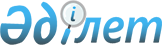 Об утверждении Правил признания отходов, образовавшихся в результате уничтожения товаров, непригодными для их дальнейшего коммерческого использованияПриказ и.о. Министра финансов Республики Казахстан от 19 июля 2023 года № 774. Зарегистрирован в Министерстве юстиции Республики Казахстан 24 июля 2023 года № 33131
      В соответствии с пунктом 4 статьи 332 Кодекса Республики Казахстан "О таможенном регулировании в Республике Казахстан" ПРИКАЗЫВАЮ:
      1. Утвердить прилагаемые Правила признания отходов, образовавшихся в результате уничтожения товаров, непригодными для их дальнейшего коммерческого использования.
      2. Комитету государственных доходов Министерства финансов Республики Казахстан в установленном законодательством Республики Казахстан порядке обеспечить:
      1) государственную регистрацию настоящего приказа в Министерстве юстиции Республики Казахстан;
      2) размещение настоящего приказа на интернет-ресурсе Министерства финансов Республики Казахстан;
      3) в течение десяти рабочих дней после государственной регистрации настоящего приказа в Министерстве юстиции Республики Казахстан представление в Департамент юридической службы Министерства финансов Республики Казахстан сведений об исполнении мероприятий, предусмотренных подпунктами 1) и 2) настоящего пункта.
      3. Настоящий приказ вводится в действие по истечении десяти календарных дней после дня его первого официального опубликования. Правила
признания отходов, образовавшихся в результате уничтожения товаров, непригодными для их дальнейшего коммерческого использования Глава 1. Общие положения
      1. Настоящие Правила признания отходов, образовавшихся в результате уничтожения товаров, непригодными для их дальнейшего коммерческого использования (далее – Правила) разработаны в соответствии с пунктом 4 статьи 332 Кодекса Республики Казахстан "О таможенном регулировании в Республике Казахстан" (далее – Кодекс) и определяют порядок признания отходов, образовавшихся в результате уничтожения товаров, непригодными для их дальнейшего коммерческого использования.
      2. В рамках настоящих Правил используются следующие сокращения:
      1) Комиссия – комиссия по вопросам признания отходов, образовавшихся в результате уничтожения товаров, непригодными для их дальнейшего коммерческого использования;
      2) орган государственных доходов – орган государственных доходов, осуществляющий контроль за помещением товара под таможенную процедуру уничтожения. Глава 2. Порядок признания отходов, образовавшихся в результате уничтожения товаров, непригодными для их дальнейшего коммерческого использования
      3. В целях признания отходов, образовавшихся в результате уничтожения товаров, непригодными для их дальнейшего коммерческого использования (далее – отходы) решением органа государственных доходов создается Комиссия.
      В состав Комиссии включаются представители органа государственных доходов, его территориальных подразделений, отраслевых и иных государственных органов, организаций, а также Национальной палаты предпринимателей Республики Казахстан "Атамекен" и их филиалов.
      Председателем Комиссии является представитель органа государственных доходов. Секретарь не является членом Комиссии. Число членов Комиссии составляет не менее 5 (пяти) человек.
      4. Орган государственных доходов обеспечивает направление членам Комиссии извещения о проведении заседания с приложением материалов не менее чем за 3 (три) рабочих дня до его проведения на казахском и русском языках.
      5. Члены Комиссии в обязательном порядке представляют в орган государственных доходов экспертные заключения (заключения) о возможности и (или) невозможности дальнейшего коммерческого использования отходов в течение 5 (пяти) рабочих дней с даты проведения заседания Комиссии.
      6. Решение Комиссии принимаются простым большинством голосов от общего числа присутствующих членов Комиссии. При равенстве голосов голос председателя является решающим.
      Решение Комиссии принимается с учетом экспертных заключений (заключений), предусмотренных пунктом 6 настоящих Правил, и оформляется протоколом.
      7. Днем признания отходов непригодными для их дальнейшего использования признается дата, указанная в решении Комиссии.
					© 2012. РГП на ПХВ «Институт законодательства и правовой информации Республики Казахстан» Министерства юстиции Республики Казахстан
				
      Исполняющий обязанностиМинистра финансов Республики Казахстан 

Е. Биржанов
Утверждены приказом
Исполняющий обязанности
Министра финансов
Республики Казахстан
от 19 июля 2023 года № 774